فصلنامه اقتصاد كشاورزي

Agricultural Economics

فصلنامه داراي رتبه علمي - پژوهشي (کشاورزي) 

سال اول، شماره 3، 1386

 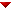 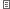 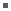 